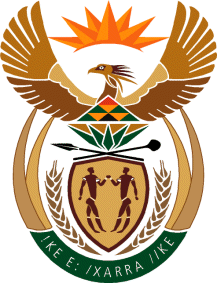 MINISTRY:  JUSTICE AND CORRECTIONAL SERVICESREPUBLIC OF SOUTH AFRICANATIONAL ASSEMBLYQUESTION FOR WRITTEN REPLYPARLIAMENTARY QUESTION NO: 4451DATE OF QUESTION: 18 NOVEMBER 2022DATE OF SUBMISSION: 02 DECEMBER 2022Mr M Tshwaku (EFF) to ask the Minister of Justice and Correctional Services 
:(a) What total number of inmates have been placed in solitary confinement in 2022, (b) what are the reasons for placing inmates in solitary confinement, (c) who amongst correctional officials has the authority to place inmates in solitary confinement and (d) how is his department ensuring that such authority does not get abused?									NW5579EREPLY:The Department of Correctional Services does not detain inmates in Solitary Confinement.  Section 25 of the Correctional Services Act 111 of 1998, which related to solitary confinement is no longer applicable and was repealed in terms of section 19 of Correctional Services Amendment Act 25 of 2008.Not ApplicableNot ApplicableEND